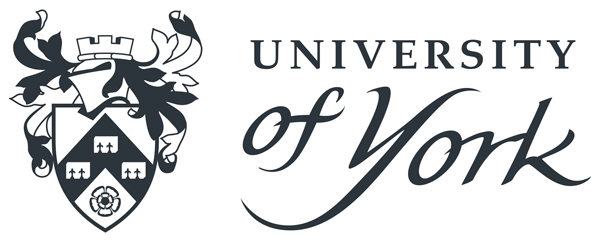 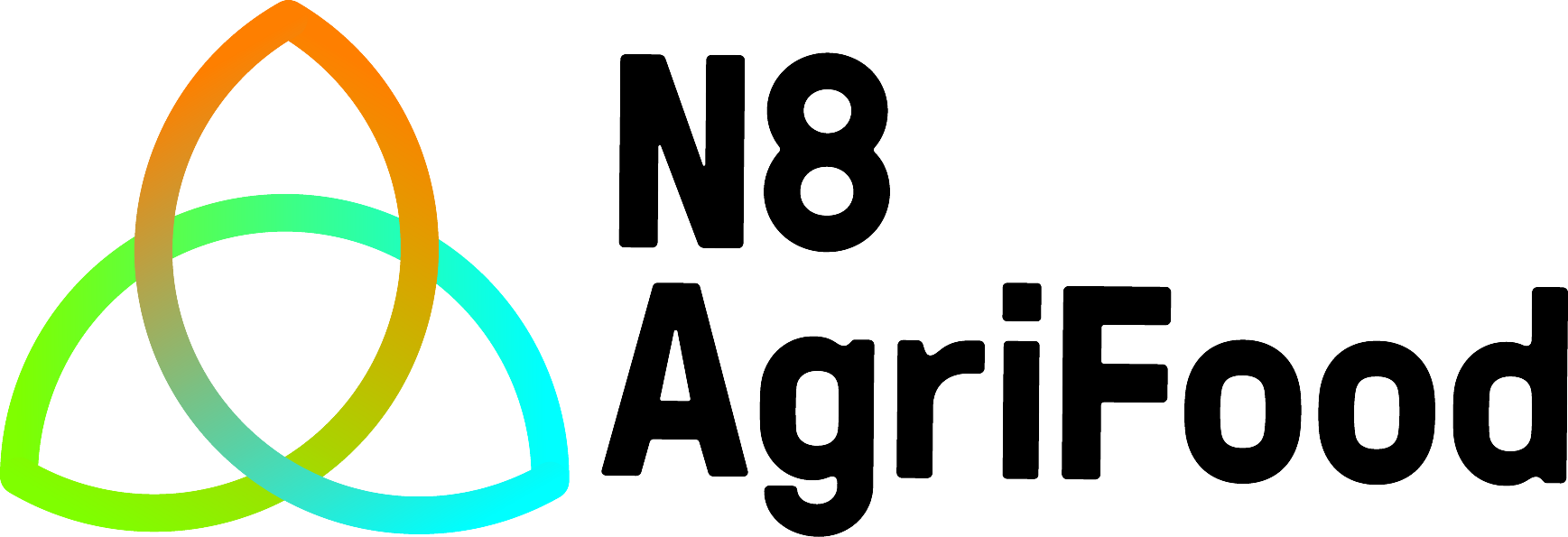 1. Rationale for bursary application (150 words max.) (Reasons for attending/relevance to your work)2. Objectives and outputs (150 words max)(Please summarise your main objective(s) in attending and the expected benefits)3. BudgetThe value of this award is up to a total of £260/£140 (which would be transferred into the relevant a-code or research grant workorder). You will be expected use this to pay the conference fee yourself by registering on the event registration site.Please note either £260 or £140 in the total cost below.Please remember to note your relevant A code or workorder in the table below, to enable the swift transfer of funds if you are successful.4. SubmissionElectronic submissions are preferable, due to a forthcoming office move. Completed applications should be emailed to Sheila Davitt (agrifood@york.ac.uk), AgriFood at Yorkby Wednesday 2 October 2019 at the latest. Successful applicants will be notified by Wednesday 9th October.DetailsDetailsApplicant name:Contact Details (including email):                                            E:Department & Research Group:Course of Study:ExpenseNotesNotesApplicant’s relevant A code or WorkorderApplicant’s relevant A code or WorkorderCost (£)Conference attendance fee Delegate rate: £260ECR rate £140Delegate rate: £260ECR rate £140Please insertPlease insertTotal CostThis application is submitted by:This application is submitted by:This application is submitted by:(Print name)(Sign here)(Date)